
Shared Sick Leave Request Form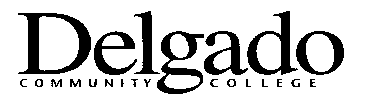 I certify that I have read the College’s Shared Sick Leave Program Policy and understand my rights as outlined in the policy. I agree to abide by the procedures and conditions outlined in the policy. I understand that I must submit this form with the required medical documentation before this request can be considered.Employee’s Signature	DateRequest Form must be submitted to 
Human Resources – Attention: Shared Leave Pool Managerin an envelope or via email marked “Confidential.”Form AD-007/001 (1/2021)Employee Name:Banner ID No.:Department:Contact Phone Number:Number of Hours Requested:Email address:Reason for Request (Attach appropriate documentation from medical provider  including description of injury or illness, date of onset or initial diagnosis, prognosis and anticipated date of return to duty):Reason for Request (Attach appropriate documentation from medical provider  including description of injury or illness, date of onset or initial diagnosis, prognosis and anticipated date of return to duty):Shared Leave Pool Committee ActionShared Leave Pool Committee ActionShared Leave Pool Committee ActionShared Leave Pool Committee ActionApproved:Denied:Denied:If approved, number of hours granted:If denied, reason for denial:If denied, reason for denial:If denied, reason for denial:If denied, reason for denial:Shared Leave Pool Manager Signature:Shared Leave Pool Manager Signature:Effective Date of Action:Effective Date of Action: